ESENYURT İLÇE  MİLLİ EĞİTİM MÜDÜRLÜĞÜ OKUL TANITIM FORMUOKUL ÖN CEPHE FOTOĞRAFI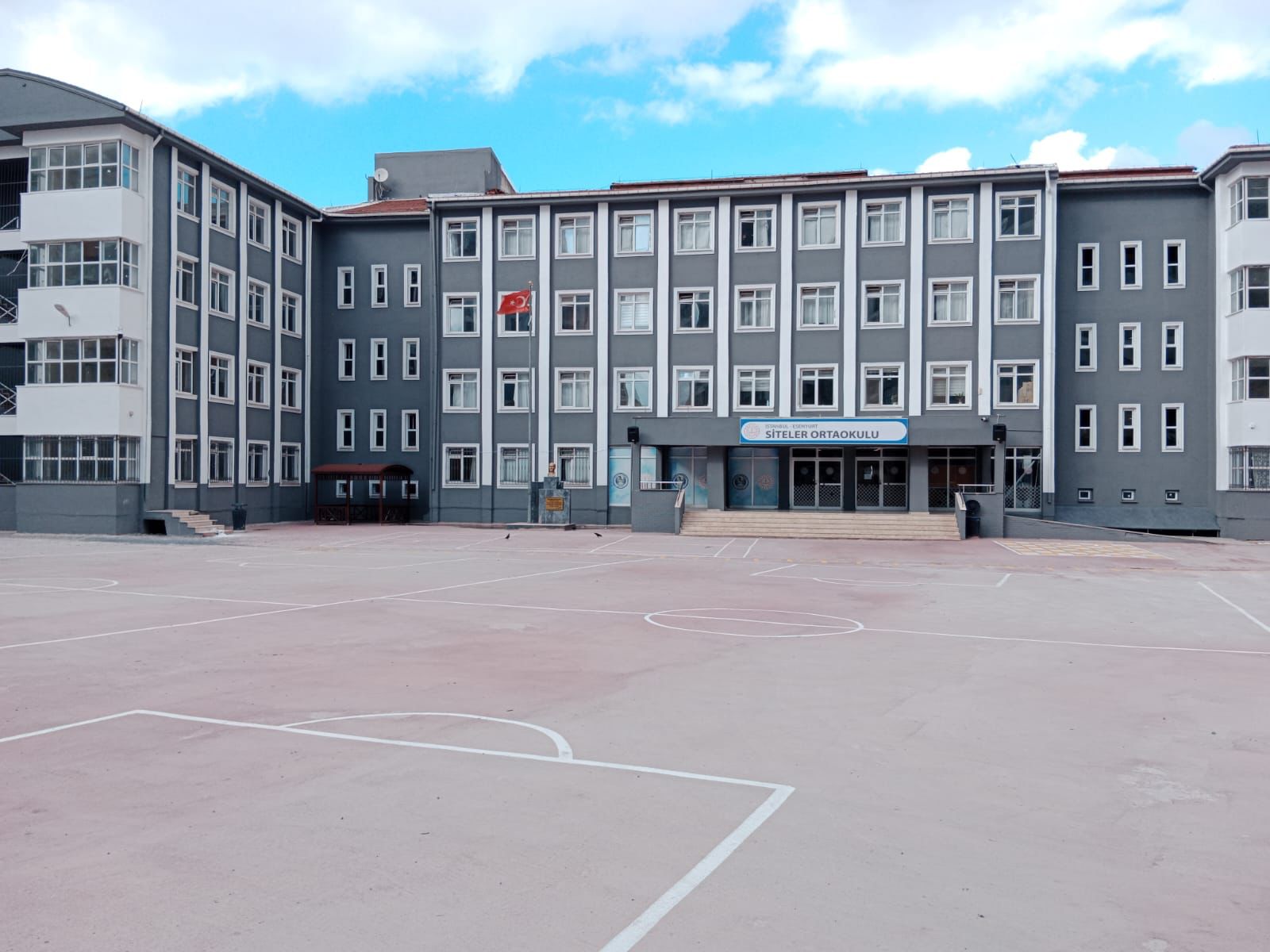 OKULUN TARİHÇESİ Okulumuz Siteler İlköğretim Okulu olarak 2006-2007 eğitim öğretim yılının ikinci döneminde eğitim-öğretim faaliyetlerine başlamıştır.  Bu yıl 12 sınıf ve bir ana sınıfı ile başlamış olup aynı dönemin sonunda 24 mezun vermiştir. 2016-2017 eğitim öğretim yılında ortaokul kademesi yeni binaya geçmiştir.Yeni binaya geçilip sınıf ve mevcudun artırılmasıyla beraber çevresinde bulunan yerleşim birimlerindeki öğrenciler servislerle civarda bulunan okullara taşınmak zorunluluğundan kurtulmuştur. Bu sebeple daha kaliteli ve kolay eğitim alma imkanına kavuşmuştur.Okulumuzun teknik donanımı ve araç gereç eksiğinin giderilmesi için çalışmalar yapılmaktadır. 2017-2018 eğitim öğretim yılı başında Esenyurt Belediyesinin katkılarıyla okulumuza 170 kişilik konferans salonu yapılmıştır.Okul – Aile Birliğinin katkılarıyla 2018-2019 eğitim öğretim yılının ikinci döneminde “Mehmet Akif Ersoy” kütüphanesi açılmış; tüm velilerimize, mahalle sakinlerimize ve öğrencilerimize kütüphanemizden yararlanması sağlanmıştır.Düzenli olarak her yıl “Siteler Ortaokulu Matematik ve Fen Bilimleri Olimpiyat Yarışması” yapılmaktadır ve öğrencilerimiz bu alanda eğitim görmektedir.Sayısal veriler ışığında, okulumuz akademik başarı olarak ilçenin en başarılı okulu olarak gözükmektedir.SİTELER ORTAOKULU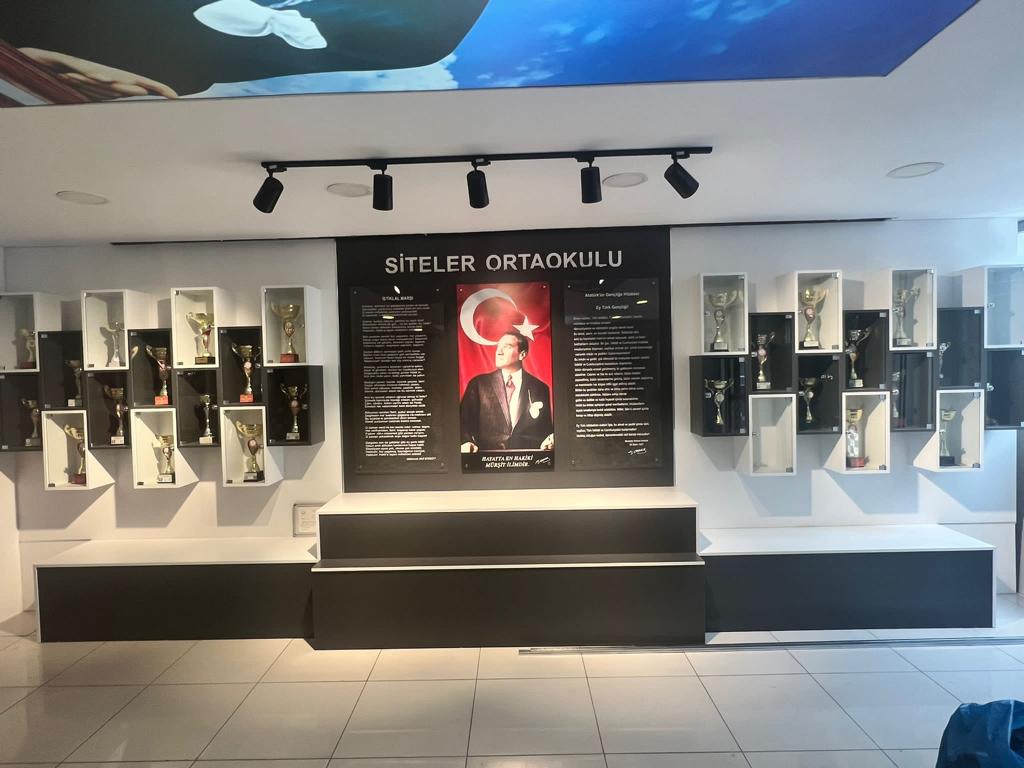 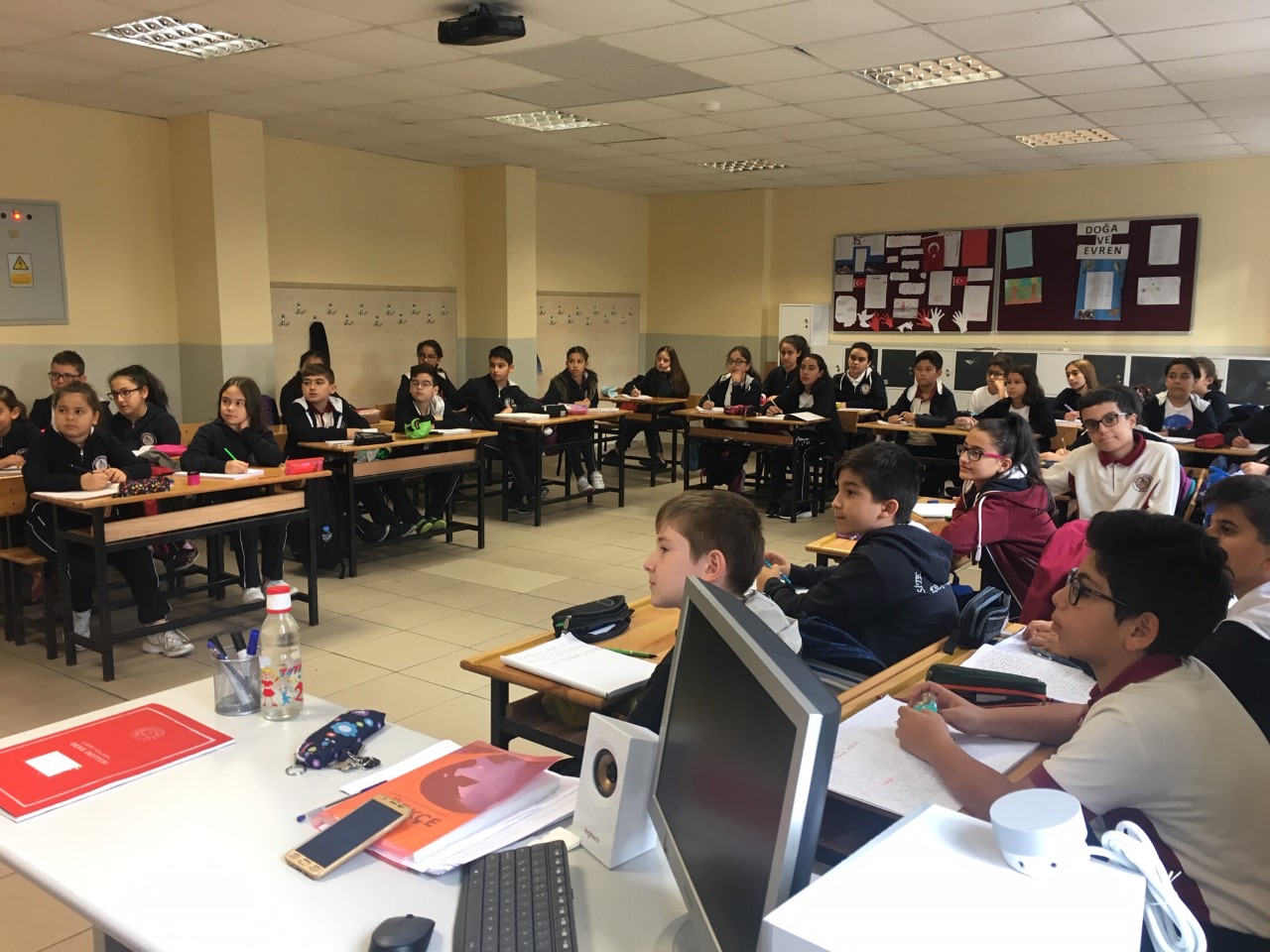 SİTELER ORTAOKULU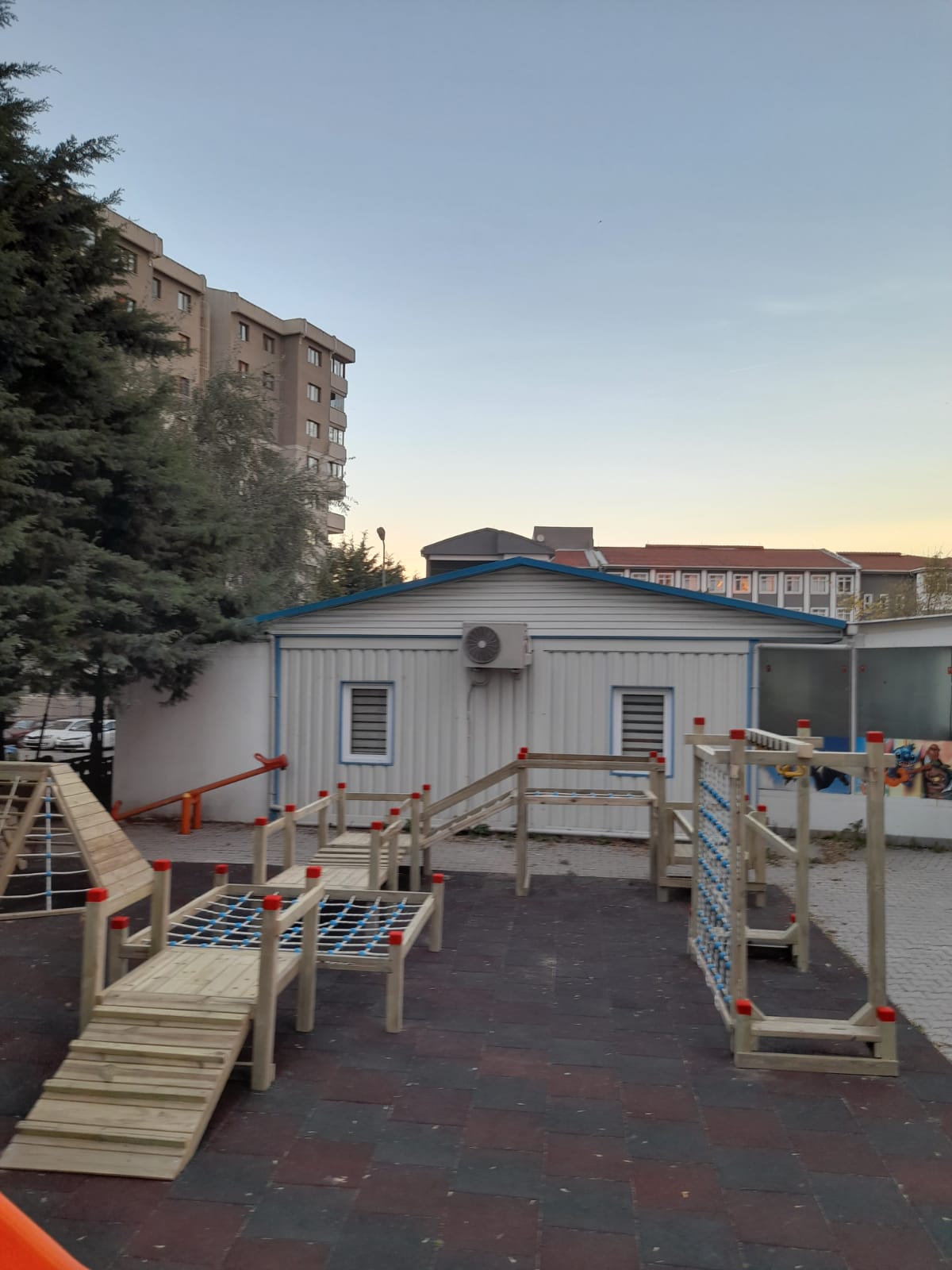 SİTELER ORTAOKULU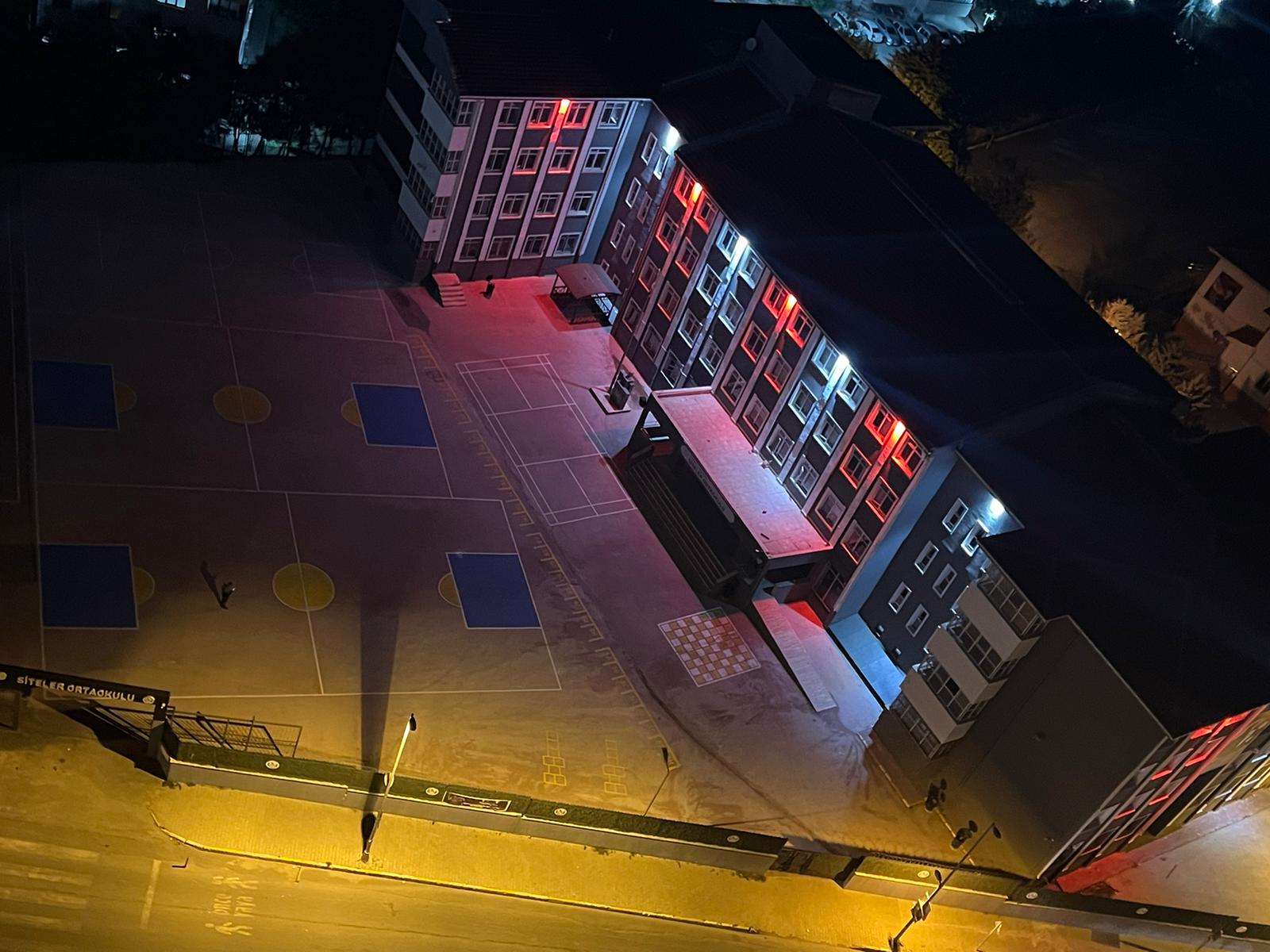 SİTELER ORTAOKULU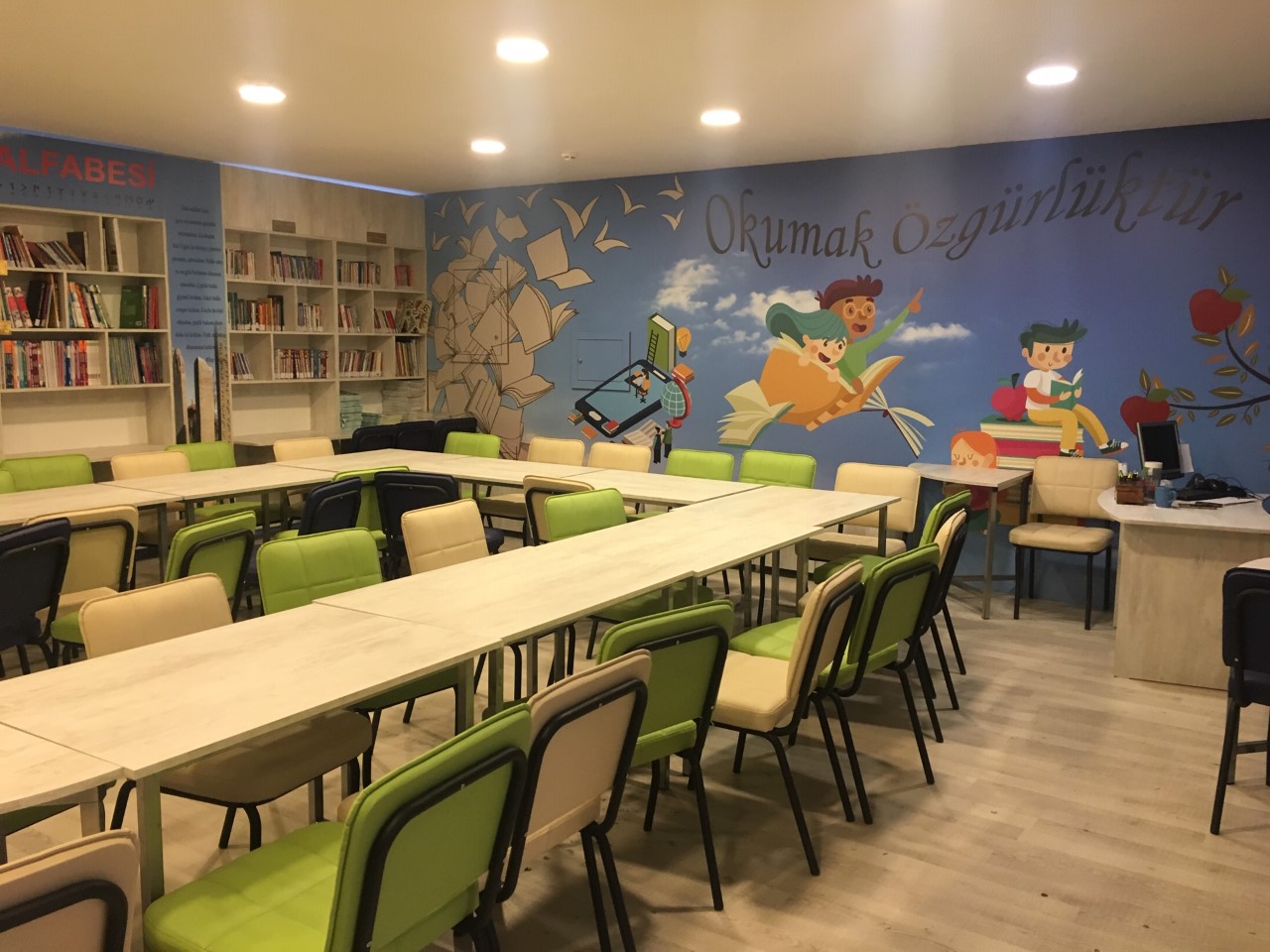 SİTELER ORTAOKULU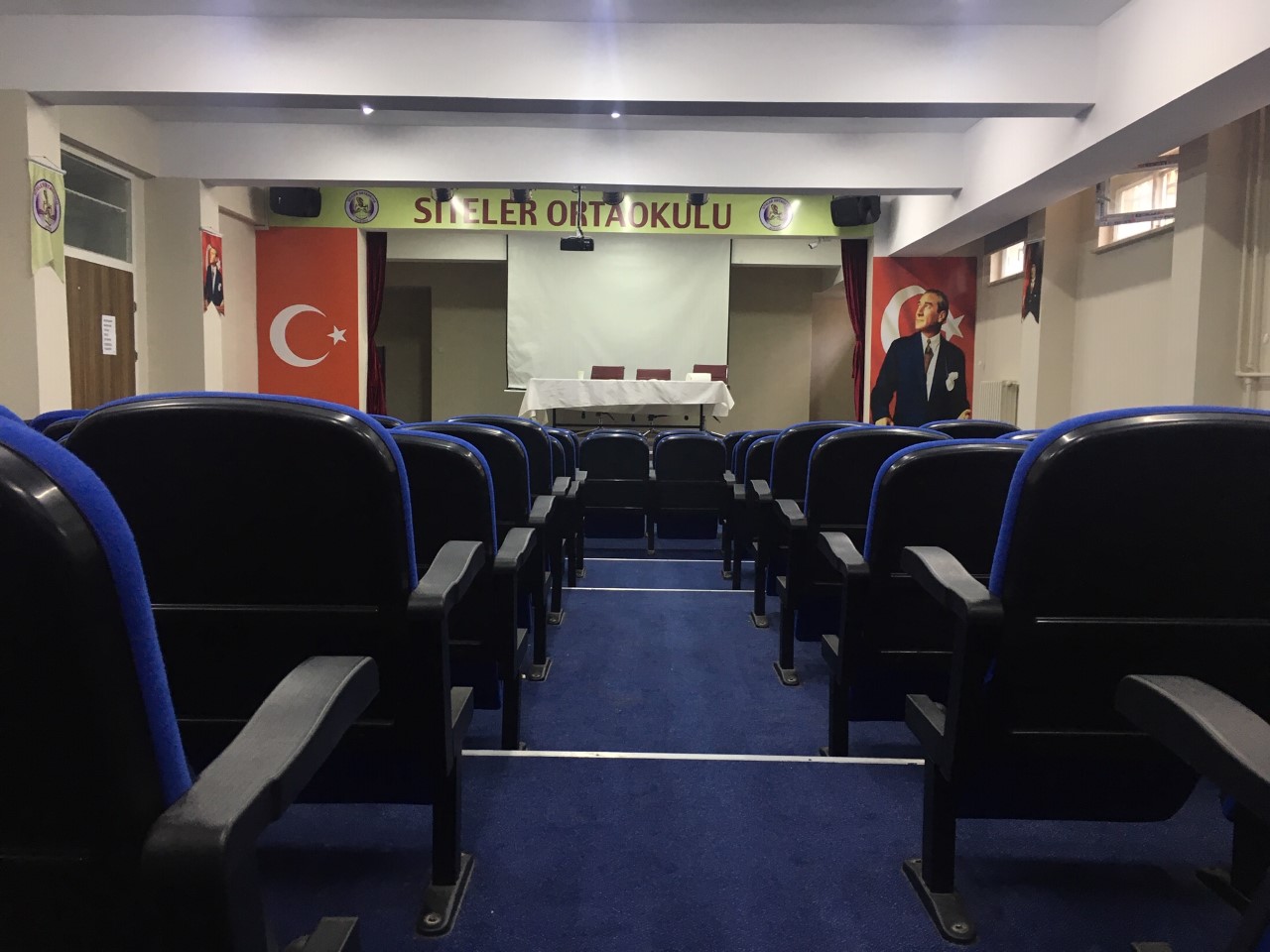 İLÇESİESENYURTESENYURTESENYURTESENYURTESENYURTESENYURTOKULUN ADISİTELER ORTAOKULUSİTELER ORTAOKULUSİTELER ORTAOKULUSİTELER ORTAOKULUSİTELER ORTAOKULUSİTELER ORTAOKULUOKUL ADININ VERİLME GEREKÇESİBölgemizin yapılaşma şeklinin genelde site şeklinde olmasından dolayı bu ad verilmiştir.Bölgemizin yapılaşma şeklinin genelde site şeklinde olmasından dolayı bu ad verilmiştir.Bölgemizin yapılaşma şeklinin genelde site şeklinde olmasından dolayı bu ad verilmiştir.Bölgemizin yapılaşma şeklinin genelde site şeklinde olmasından dolayı bu ad verilmiştir.Bölgemizin yapılaşma şeklinin genelde site şeklinde olmasından dolayı bu ad verilmiştir.Bölgemizin yapılaşma şeklinin genelde site şeklinde olmasından dolayı bu ad verilmiştir.OKULUN ADRESİ /TELEFONUGökevler mah. 538 sk. No:5 Esenyurt - İstanbul / 0216 852 76 52Gökevler mah. 538 sk. No:5 Esenyurt - İstanbul / 0216 852 76 52Gökevler mah. 538 sk. No:5 Esenyurt - İstanbul / 0216 852 76 52Gökevler mah. 538 sk. No:5 Esenyurt - İstanbul / 0216 852 76 52Gökevler mah. 538 sk. No:5 Esenyurt - İstanbul / 0216 852 76 52Gökevler mah. 538 sk. No:5 Esenyurt - İstanbul / 0216 852 76 52OKUL MÜDÜRÜ/TELEFONUFerdi Altın 0505 319 56 78Ferdi Altın 0505 319 56 78Ferdi Altın 0505 319 56 78Ferdi Altın 0505 319 56 78Ferdi Altın 0505 319 56 78Ferdi Altın 0505 319 56 78OKULUN AÇILIŞ TARİHİ201620162016201620162016ÖĞRETİM ŞEKLİ TAM GÜN EĞİTİMTAM GÜN EĞİTİMTAM GÜN EĞİTİMTAM GÜN EĞİTİMTAM GÜN EĞİTİMTAM GÜN EĞİTİMOKUL İLE İLGİLİ BİLGİLERAnasınıfı5. sınıf6. sınıf6. sınıf7. sınıf8. sınıfÖĞRENCİ SAYISI61398356356364316TOPLAM ÖĞRENCİ SAYISI149514951495149514951495ŞUBE SAYISI488888ÖĞRETMEN SAYISI1 Müdür + 3 Müdür Yard. 61 Kadrolu Öğretmen + 3 Ücretli Öğretmen  Toplam= 681 Müdür + 3 Müdür Yard. 61 Kadrolu Öğretmen + 3 Ücretli Öğretmen  Toplam= 681 Müdür + 3 Müdür Yard. 61 Kadrolu Öğretmen + 3 Ücretli Öğretmen  Toplam= 681 Müdür + 3 Müdür Yard. 61 Kadrolu Öğretmen + 3 Ücretli Öğretmen  Toplam= 681 Müdür + 3 Müdür Yard. 61 Kadrolu Öğretmen + 3 Ücretli Öğretmen  Toplam= 681 Müdür + 3 Müdür Yard. 61 Kadrolu Öğretmen + 3 Ücretli Öğretmen  Toplam= 68VAR / YOKVAR / YOKVAR / YOKKAPASİTEKAPASİTEKAPASİTEOKUL BAHÇESİVARVARVARKONFERANS SALONUVARVARVAR170 KİŞİ170 KİŞİ170 KİŞİSPOR SALONUYOKYOKYOKYEMEKHANEYOKYOKYOKYOKYOKYOKFATİH PROJESİ UYGULANIP -UYGULANMADIĞIUYGULANIYORUYGULANIYORUYGULANIYORUYGULANIYORUYGULANIYORUYGULANIYOR